                                                                                                                       Dinsdag 27 oktober 2020.Beste ouder, voogdZoals eerder gecommuniceerd, schakelt het basisonderwijs over naar code oranje.Dit houdt in dat wij bezoek van externen tot een minimum zullen beperken. Daarom hebben we als school besloten om de oudercontacten (die eind november zullen doorgaan) online te organiseren. De data van deze gesprekken worden later in een brief meegedeeld.In de hoop op een vlotte medewerking, groet ik u Vera Counarddirecteur a.i. Vrije Basisschool Sint-Gertrudis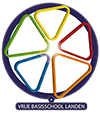 Grootveldstraat 2, 3400 LandenBovenpoortstraat 48, 3400 LandenSint-Norbertusstraat 15, 3400 LandenJonker-Janlaan 1, 3404 LandenAlgemeen nummer:011/88.23.21